Aland IslandsAland IslandsAland IslandsJune 2026June 2026June 2026June 2026MondayTuesdayWednesdayThursdayFridaySaturdaySunday1234567891011121314Autonomy Day15161718192021Midsummer EveMidsummer Day222324252627282930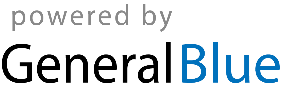 